The ChoiceBY DOROTHY PARKER

He'd have given me rolling lands, 
Houses of marble, and billowing farms, 
Pearls, to trickle between my hands, 
Smoldering rubies, to circle my arms. 
You- you'd only a lilting song, 
Only a melody, happy and high, 
You were sudden and swift and strong- 
Never a thought for another had I. 

He'd have given me laces rare, 
Dresses that glimmered with frosty sheen, 
Shining ribbons to wrap my hair, 
Horses to draw me, as fine as a queen. 
You- you'd only to whistle low, 
Gayly I followed wherever you led. 
I took you, and I let him go- 
Somebody ought to examine my head! 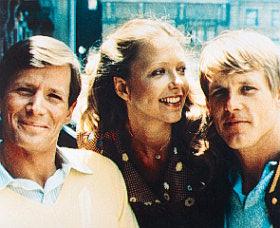 